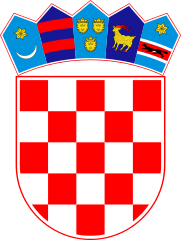 KLASA: 024-02/23-02/29URBROJ: 2178-2-03-23-1Bebrina, 1. lipnja 2023. godineTemeljem članka 35. Zakona o lokalnoj i područnoj (regionalnoj) samoupravi (33/01, 60/01, 129/05, 109/07, 125/08, 36/09, 36/09, 150/11, 144/12, 19/13, 137/15, 123/17, 98/19 i 144/20) i članka 32. Statuta Općine Bebrina („Službeni vjesnik Brodsko-posavske županije“ broj 02/2018, 18/2019 i 24/2019 i „Glasnik Općine Bebrina“ broj 1/2019, 2/2020 i 4/2021) Općinsko vijeće Općine Bebrina na 12. sjednici od dana 01. lipnja 2023. godine donosiODLUKU O KAPITALNOM ULAGANJU U INFRASTRUKTURU U ADRENALINSKOJ ŠUMI BEBRINAČlanak 1.Ovom Odlukom Općinsko vijeće Općine Bebrina daje suglasnost na provedbu kapitalnih ulaganja u izgradnju prateće infrastrukture i objekata u Adrenalinskoj šumi Bebrina.Članak 2.Ovom odlukom ovlašćuje se Općinski načelnik na donošenje pojedinačnih odluka vezanih uz izgradnju infrastrukutre i objekata u Adrenalinskoj šumi Bebrina, te odluka o prijavi na natječaje tijela javne vlasti i drugih davatelja sredstava, a u svrhu stjecanja odgovarajućih sredstava sufinanciranja i novčane pomoći pri provedbi ulaganja.Članak 3.Ova Odluka stupa na snagu osam dana od objave u „Glasniku Općine Bebrina“.OPĆINSKO VIJEĆE OPĆINE BEBRINAPredsjednik Općinskog vijeća____________________Mijo Belegić, ing.Dostaviti:Jedinstveni upravni odjelGlasnik Općine BebrinaNadležno ministarstvoPismohrana.